1. Sökande av statsborgen2. Kapitalbehov och finansieringsplan3. Ansvar och säkerheter3.1 Ansvar totalt3.2 Fastighetens och lösörets gängse värde och belåningsvärde3.3 Marginalsäkerhet totaltStatsborgen kan sökas endast för beloppet av marginalsäkerhet på grund av den investering som stöds. Statsborgen kan beviljas till ett belopp av högst 800 000 euro. Statsborgen kan beviljas som säkerhet för betalning av räntestödslån eller annat lån med normala villkor, ränta och andra avgifter enligt kreditvillkoren. Beloppet av statsborgen får inte överstiga totalkostnaderna för den åtgärd som stöds.Statsborgen kan beviljas en sökande som inte har tillräckliga säkerheter för att få lån på grund av gårdsbruksenhetens besittning, läge eller andra motsvarande skäl. Statsborgen beviljas inte om den sökande förfogar över annan egendom som kan ställas som säkerhet.För statsborgen uppbärs av stödtagaren en avgift som bestäms som en procentuell andel av det lånebelopp som borgen avser. Avgiften är dock högst 200 euro. Dessutom uppbärs två gånger om året en avgift som bestäms som en procentuell andel av det återstående lånebeloppet. Avgifterna intäktsförs till gårdsbrukets utvecklingsfond.Statsborgen kan endast av särskilda skäl vara större än 30 procent av den totala finansieringen av åtgärden. Om bidrag har beviljats eller kommer att beviljas för samma investering, får bidraget och statsborgen sammanlagt inte överstiga 70 procent av den totala finansieringen av den investering som är föremål för stödet.För statsborgen ska ställas motsäkerheter, som kan vara en fastighets- eller företagsinteckning. I fråga om företag i sammanslutningsform kan närings-, trafik- och miljöcentralen också förutsätta en personlig borgen av sammanslutningens delägare och medlemmar.Statsborgen kan beviljas för etablering av jordbruk, byggnadsinvesteringar för mjölkboskaps- och nötkreatursskötsel, svinhushållning, får- och getskötsel, fjäderfähushållning för köttproduktion, hästhushållning och växthusproduktion och anskaffning av odlingstunnel samt för investeringar i energiproduktion. 4. Statsborgen söks för lån    (Om borgen söks för flera lån ska uppgifterna för varje lån anges i en separat bilaga.)5. Primär säkerhet för lån mot borgen (fastighetsinteckning; gårdsbruksenhet/enheter, prioritetsordning)6. Motsäkerheter som erbjuds staten (fastighetsinteckning, företagsinteckning, personlig borgen i aktiebolag, annan)7. Mer information (kan också ges i en separat bilaga)Uppgifter om det kreditinstitut som har gjort bedömningen av säkerhetenKREDITINSTITUTETS BLANKETT FÖR BEDÖMNING AV SÄKERHET FÖR STATSBORGENutredning av marginalsäkerhet för statsborgen i enlighet med lagen om strukturstöd till jordbruket (1476/2007)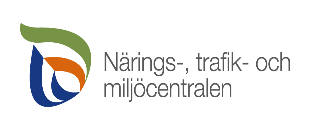 Sökande Personbeteckning/FO-nummerKommun där gårdsbruksenheten är belägen och lägenhetssignumProjektnummer som statsborgen hänför sig till (om investeringsansökan redan är anhängig i Hyrrä)Investering som borgen hänför sig tillInvestering som borgen hänför sig tillEuroKapitalbehovKostnadsberäkning för garantiobjektetÖvriga investeringar i anslutning till projektet (maskin- och djuranskaffningar m.m.)Kapitalbehov totaltFinansieringsplanRäntestödslånBidragBanklån till garantiobjektetBanklån till andra objekt Övrig finansiering (avbetalning, leasing m.m.)Egen finansieringFinansiering totaltNytt räntestödslån och nya banklån totaltBefintliga lån totalt (specifikation i bilaga)Alla lån totaltAlla registerutrymmen som hör till fastigheten (vid behov i en separat bilaga): Alla registerutrymmen som hör till fastigheten (vid behov i en separat bilaga): Alla registerutrymmen som hör till fastigheten (vid behov i en separat bilaga): Alla registerutrymmen som hör till fastigheten (vid behov i en separat bilaga): Alla registerutrymmen som hör till fastigheten (vid behov i en separat bilaga): Alla registerutrymmen som hör till fastigheten (vid behov i en separat bilaga): Alla registerutrymmen som hör till fastigheten (vid behov i en separat bilaga): Fastighet (motiveringar till angivna prisnivåer kan ges)Gängse värdeeuroBelåningsvärdeeuroÅker      ha€/haÅker      ha€/haÅker      ha€/haSkog      ha€/haBefintliga produktionsbyggnaderBostadsbyggnad Sommarstuga Övriga (strandtomter, grustag m.m.)Ny produktionsbyggnad Fastighet totaltLösöreGängse värdeeuroBelåningsvärdeeuroMaskiner och utrustningDjurAnnat lösöreLösöre totaltEgendom totalt (fastighet + lösöre)Egendom totalt (fastighet + lösöre)EuroLån totalt efter investeringenLån totalt efter investeringenLån totalt efter investeringenLån totalt efter investeringenHela gårdsbruksenhetens belåningsvärde efter investeringenHela gårdsbruksenhetens belåningsvärde efter investeringenHela gårdsbruksenhetens belåningsvärde efter investeringenHela gårdsbruksenhetens belåningsvärde efter investeringenMarginalsäkerhet totaltLånebelopp högst, euroLånebelopp högst, euroLånebelopp högst, euroLånetid, år Räntestödslån Räntebindning (med bokstäver)Räntebindning (med bokstäver)Räntebindning (med bokstäver)Marginal %Total ränta % vid tidpunkten för undertecknandetStatsborgen söks förStatsborgen söks förStatsborgen söks förStatsborgen söks förStatsborgen söks för hela lånet hela lånet       euro av lån som hänför sig till projektet       euro av lån som hänför sig till projektet       euro av lån som hänför sig till projektetLånebelopp högst, euroLånebelopp högst, euroLånebelopp högst, euroLånetid, år Banklån Räntebindning (med bokstäver)Räntebindning (med bokstäver)Räntebindning (med bokstäver)Marginal %Total ränta % vid tidpunkten för undertecknandetStatsborgen söks förStatsborgen söks förStatsborgen söks förStatsborgen söks förStatsborgen söks för hela lånet hela lånet       euro av lån som hänför sig till projektet       euro av lån som hänför sig till projektet       euro av lån som hänför sig till projektetOrt och datumUnderskrift (centralt finansiellt institut, bankkontorets kod, bank, kontor, bankens kontaktperson och e-postadress)